ПАМЯТКАПО ПРОТИВОДЕЙСТВИЮ КОРРУПЦИИЧТО ТАКОЕ ПРОТИВОДЕЙСТВИЕ КОРРУПЦИИ?ПРОТИВОДЕЙСТВИЕ КОРРУПЦИИ – это деятельность федеральных органов государственной власти, органов государственной власти субъектов Российской Федерации, органов местного самоуправления, ИНСТИТУТОВ ГРАЖДАНСКОГО ОБЩЕСТВА, ОРГАНИЗАЦИЙ И ФИЗИЧЕСКИХ ЛИЦ                      в пределах их полномочий:а) по предупреждению коррупции, в том числе по выявлению 
и последующему устранению причин коррупции (профилактика коррупции);б) по выявлению, предупреждению, пресечению, раскрытию 
и расследованию коррупционных правонарушений (борьба с коррупцией);в) по минимизации и (или) ликвидации последствий коррупционных правонарушений.(Федеральный закон от 25 декабря 2008 года № 273-ФЗ 
«О противодействии коррупции»)ОСНОВНЫЕ ПРИНЦИПЫ ПРОТИВОДЕЙСТВИЯ КОРРУПЦИИПротиводействие коррупции в Российской Федерации основывается 
на следующих основных принципах:1) признание, обеспечение и защита основных прав и свобод человека 
и гражданина;2) законность;3) публичность и открытость деятельности государственных органов 
и органов местного самоуправления;4) неотвратимость ответственности за совершение коррупционных правонарушений;5) комплексное использование политических, организационных, информационно-пропагандистских, социально-экономических, правовых, специальных и иных мер;6) приоритетное применение мер по предупреждению коррупции;7) СОТРУДНИЧЕСТВО ГОСУДАРСТВА С ИНСТИТУТАМИ ГРАЖДАНСКОГО ОБЩЕСТВА, МЕЖДУНАРОДНЫМИ ОРГАНИЗАЦИЯМИИ ФИЗИЧЕСКИМИ ЛИЦАМИ.(Федеральный закон от 25 декабря 2008 года № 273-ФЗ 
«О противодействии коррупции»)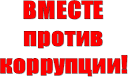 